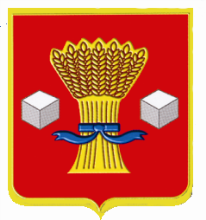 АдминистрацияСветлоярского муниципального района Волгоградской областиПОСТАНОВЛЕНИЕОт  15.01.2020	№ 24О внесении изменений в состав комиссии при проведении осмотра объекта индивидуального жилищного строительства, строительство (реконструкция) которого осуществляетсяс привлечением средств материнского (семейного) капитала, утвержденной постановлением администрации Светлоярского муниципального района Волгоградской области от 02.11.2012 №2040 «Об утверждении порядка проведения осмотра объекта индивидуального жилищного строительства, строительство (реконструкция) которого осуществляетсяс привлечением средств материнского (семейного) капитала»В соответствии с постановлением Правительства Российской Федерации от 18.08.2011 № 686 «Об утверждении Правил выдачи документа, подтверждающего проведение основных работ по строительству (реконструкции)  объекта  индивидуального жилищного строительства, осуществляемому с привлечением средств материнского (семейного) капитала», в связи с изменением кадрового состава администрации Светлоярского муниципального района Волгоградской области, руководствуясь Уставом Светлоярского муниципального района Волгоградской области,п о с т а н о в л я ю:1. Внести изменения в состав комиссии при проведении осмотра объекта индивидуального жилищного строительства, строительство (реконструкция) которого осуществляется с привлечением средств материнского (семейного) капитала, утвержденной постановлением администрации Светлоярского муниципального района Волгоградской области от 02.11.2012 №2040 «Об утверждении порядка проведения осмотра объекта индивидуального жилищного строительства, строительство (реконструкция) которого осуществляется с привлечением средств материнского (семейного) капитала», изложив его в новой редакции (прилагается).2. Отменить постановление администрации Светлоярского муниципального района Волгоградской области от 10.12.2018 № 2268 «О внесении изменений в приложение 3 к постановлению администрации Светлоярского муниципального района Волгоградской области от 02.11.2012 № 2040 «Об утверждении порядка проведения осмотра объекта индивидуального жилищного строительства, строительство реконструкция) которого осуществляется с привлечением средств материнского (семейного) капитала».3. Отделу по муниципальной службе, общим и кадровым вопросам администрации Светлоярского муниципального района Волгоградской области (Иванова Н.В.) направить данное постановление для опубликования в районной газете «Восход» и размещения в сети «Интернет» на официальном сайте Светлоярского муниципального района Волгоградской области.4. Контроль над исполнением настоящего постановления возложить на заместителя главы Светлоярского муниципального района Волгоградской области Думбраву М.Н.Глава муниципального района                                                            Т.В.РаспутинаИсп.Петров В.В.                                                                              Приложение  к постановлению администрации Светлоярского муниципального района Волгоградской областио внесении изменений в состав комиссии при проведении осмотра объекта индивидуального жилищного строительства, строительство (реконструкция) которого осуществляетсяс привлечением средств материнского (семейного) капитала, утвержденной постановлением администрации Светлоярского муниципального района Волгоградской области от 02.11.2012 № 2040 «Об утверждении порядка проведения осмотра объекта индивидуального жилищного строительства, строительство (реконструкция) которого осуществляется с привлечением средств материнского (семейного) капитала»Состав комиссииДля освидетельствования проведения основных работ по строительству объекта индивидуального жилищного строительства (монтаж фундамента, возведение стен и кровли) или проведения работ по реконструкции объекта индивидуального жилищного строительства, в результате которых общая площадь жилого помещения (жилых помещений) реконструируемого объекта увеличится не менее чем на учетную норму площади жилого помещения, устанавливаемую в соответствии с жилищным законодательством Российской Федерации:Жуков Виктор Иванович - главный архитектор администрации Светлоярского муниципального района Волгоградской области, председатель комиссии;Петров Виталий Викторович - ведущий специалист ОАС и ЖКХ администрации Светлоярского муниципального района Волгоградской области, секретарь комиссии;Ненашева Ксения Алексеевна - ведущий специалист ОАС и ЖКХ администрации  Светлоярского муниципального района, член комиссии;Фокина Марина Григорьевна - консультант ОАС и ЖКХ администрации Светлоярского муниципального района Волгоградской области, член комиссии.